SLEZSKÁ UNIVERZITA V OPAVĚFakulta veřejných politik v OpavěBAKALÁŘSKÁ PRÁCEOpava 201_					Jméno a příjmení studentaFakulta veřejných politik v OpavěÚstav _______________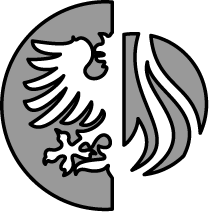 Jméno a příjmení studentaObor: (název studijního oboru)název BP v českém jazycenázev BP v anglickém jazycebakalářská práce Opava 201_	Titul, jméno a příjmení vedoucího BPvedoucí BPAbstraktBakalářská práce se zabývá .....Abstrakt je stručná charakteristika obsahu práce bez doplňkových informací, bez vlastní interpretace a bez hodnocení, o rozsahu 50 – 100 slov.Klíčová slovaSlovo 1, slovo 2, sousloví 3Za abstraktem je nutno zařadit krátký seznam klíčových slov (3 – 5) v příslušném jazyce.AbstractBachelor thesis deals ...KeywordsZDE VLOŽIT NASKENOVANÉ (OKOPÍROVANÉ) ZADÁNÍ PRO ZADÁNÍ BP – STRANA 1ZDE VLOŽIT NASKENOVANÉ(OKOPÍROVANÉ) ZADÁNÍ PRO ZADÁNÍ BP– STRANA 2Čestné prohlášeníTuto práci jsem vypracoval (a) samostatně, veškeré literární prameny a informace, které jsem v práci využil (a), jsou uvedeny v seznamu použité literatury. Prohlašuji, že elektronická verze práce je shodná s verzí tištěnou. Souhlasím s prezenčním zpřístupněním své práce v Ústřední knihovně Slezské univerzity v Opavě.																														……………………………………………Poděkovánínemusí býtObsah vygenerovat z nadpisů:karta REFERENCE – karta OBSAH – VYBERTE MOŽNOST AUTOMATICKÁ TABULKAPotom budete psát text, vždy před uložením (s názvem a datem uložení) si aktualizujte obsah:postavíte se kamkoli na obsah,pravým tlačítkem myši kliknete, vyberete možnost aktualizovat pole, pak v dalším výběru CELOU TABULKU a přepočítají se stránky v obsahu.ÚVODÚvod nepojednává o předmětné problematice, jíž se práce zabývá, ale především seznamuje čtenáře v obecné rovině s tématem práce, vymezuje její hlavní cíle a nastiňuje její strukturu. Přehled dosavadního stavu zpracování tématu, teoretický kontext vybrané problematiky či přehled použitých metod pro řešení práce by měly být zpracovány do podoby samostatných kapitol práce, pokud vedoucí závěrečné práce neurčí jinak.Úvod se píše až na konec, nezdržujte se s tím Název první kapitolyStať je vždy členěna podle struktury tématu na jednotlivé kapitoly a podle potřeby na další dílčí úseky (1, 1.1, 1.2 atd.). Důležitá je logika členění, tj. vhodné spojování podkapitol do větších tematických celků, které mají určitou souvislost. Počet zvolených úrovní členění by neměl přesáhnout 3 (doporučeno spíše dvě úrovně). Úvod a závěr práce se nečísluje pořadovým číslem. Hlavní kapitola by měla začínat na nové straně. Každá samostatná podkapitola musí mít své opodstatnění, proč je zvlášť vyčleněna (tematicky a rozsahem). Ve zřejmé snaze rozšířit obsahově chudou práci není přípustné vytvářet mnoho podkapitol, kdy každá z nich obsahuje pouze jeden odstavec. Každá kapitola by měla být nějak uvedena, např. V této kapitole budou definovány základní pojmy, které souvisí s tématem práce atd. V rámci kapitoly jsou texty rozděleny na podkapitoly, každá by měla být alespoň na 1 stranu. Vyberte si Nadpis 2Název 1. podkapitoly 1. kapitolyZde začíná první podkapitola Název 1. subkapitoly 1. podkapitoly 1. kapitolyZde začíná 1. subkapitolaNázev 2. podkapitoly 1. kapitolyZde začíná druhá podkapitolaNázev 1. subkapitoly 2. podkapitoly 1. kapitolyZde začíná 1. subkapitola 2. podkapitolyNázev druhé kapitolyNová kapitola začíná vždycky na nové straně. Opět nějak uvedeme a píšeme dále...Název 1. podkapitoly 2. kapitolyNázev 2. podkapitoly 2. KapitolyNázev třetí kapitolyZávěrZávěr práce obsahuje výstižné shrnutí hlavních poznatků, které autor formuloval ve stati. Na ně navazuje zobecnění (tj. zasazení do širšího rámce, porovnání s obdobnými či příbuznými jevy apod.) a hodnocení dosažených výsledků ve vztahu k cílům práce s využitím případných dílčích závěrů k jednotlivým kapitolám. S ohledem na charakter práce mohou být v závěru zhodnoceny pracovní hypotézy, výzkumné otázky, příp. kvalifikované předpoklady, zhodnocení využitelnosti získaných poznatků a popis vlastního přínosu autora k řešené problematice. Rozsah závěru je stanoven u BP na dvě strany, u DP tři strany.Seznam použitých zdrojůSeznam informačních zdrojů je uspořádán podle druhu informačního zdroje (např. knižní publikace, časopisecké články, dokumenty publikované na internetu), jednotlivé položky nejsou číslovány, jsou uspořádány abecedně a mají formu úplného bibliografického záznamu dle platné normy (viz příloha 4). Obsahuje-li soupis bibliografických citací více než jeden literární pramen od téhož autora (autorů), vydaný v tomtéž roce, lze k roku vydání jak v odkazu, tak v soupisu bibliografických citací připojit za jméno písmeno (a, b, c…), aby se zajistila přesná korespondence mezi odkazem a citací. V soupisu citovaných zdrojů se uvádějí jen ty práce, na které jsou v textu odkazy. Současně musí být všechny v textu citované zdroje uvedeny v seznamu použité literatury.Minimální rozsah odborné literatury je stanoven na 10 titulů českých a minimálně jeden zahraniční v některém světovém jazyce, nestanoví-li příslušný ústav minimální rozsah jinak.Seznam příloh